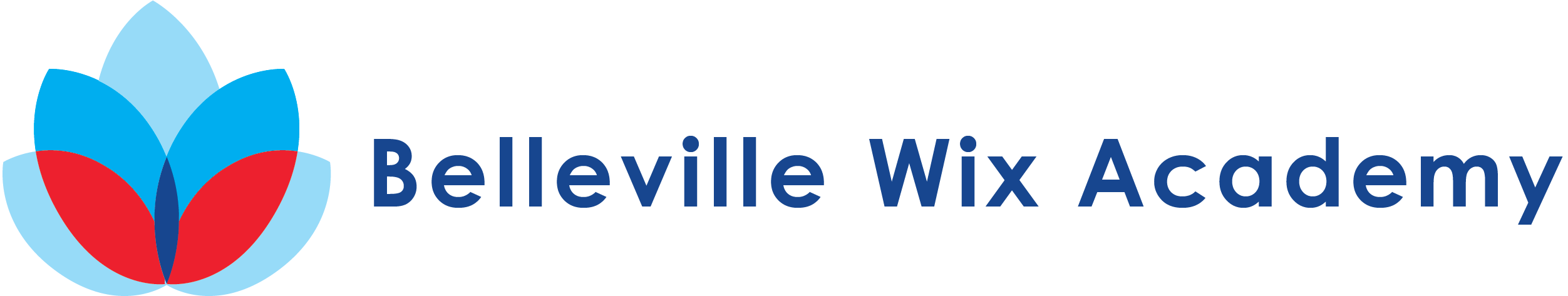 Dear Parents and Carers,						Belleville Wix After - School Clubs Summer Term 2019We are happy to announce that the after school clubs will start the week beginning 29th April and finish the week beginning 8th July. There will be no clubs on bank holiday Monday 6th May, Monday 3rd June or the week of half term (27th – 31st May) The clubs will be provided by external providers who are DBS checked and fully licensed. To sign up for these clubs you MUST contact the provider directly. The clubs are chargeable and the club provider will let you know if your child/children have been given a space. Please contact them as soon as possible to avoid disappointment.The office will not accept any payment for these clubs, kindly pay the provider directly.Please collect your child from the front playground, promptly at the time stated. If you are interested in wrap-around care, we have ‘Kids City’ on-site, which provides daily childcare from the end of school until 6.00pm. Please see the following link for more details: www.kidscity.org.uk or call: 0208 678 5968.  We also run our Breakfast Club on-site from 7.30am until the start of school, please log into schoolgateway.com to book - this must be done in advance.All teacher-led after school provision this year will be learning support-focused and by invitation only. Parents will be contacted directly by the school about these sessions.Kind regards,Miss HoltClubTypeYear groupDay of the week/TimeContact Contact detailsPainting mission(In French & English)Arts & CraftsRec – Y2Mondays 3.30pm – 5.00pmJulia Nieto-Juanjulia@julianieto.comYoungstarsFootballSportsRec - Y2Mondays 3.30pm – 4.30pmYoungstarsjohn@young-stars.co.ukGreen Moon YogaSportsRec – Y5Mondays 3.30pm – 4.30pmLauren Greengreenmoonyoga123@gmail.comCreative art corner (In French & English)Arts & Crafts Y3 – Y6Tuesdays 3.30pm – 5.00pmJulia Nieto-Juanjulia@julianieto.comYoungstarsMulti-sportsSportsRec – Y2Tuesdays3.30pm – 4.30pmYoungstarsjohn@young-stars.co.ukTextiles ClubArts & CraftsY2 – Y6Wednesdays 3.30 – 4.30pmAndistylestationworkshops@gmail.comUpbeat MusicSinging, Dance, CD recording, performance + guitarsAll Wednesdays 3.15pm – 4.30pmMaxine Owensupbeatmusiccourses@gmail.comJudoSportsRec – Y2Wednesdays 3.30pm – 4.30pmMikeinfo@judokwai.londonSpanishThursdayY1 - 6Thursdays3.30pm – 4.30pmMrs Coullombpiourk@hotmail.comStyle Station Arts & CraftsRec – Y1Thursdays3.30pm – 4.30pmAndistylestationworkshops@gmail.comFootball ClubSportsY3 – Y6Fridays3.30pm – 4.30pmMyles Dunfordmd.coaching@outlook.com